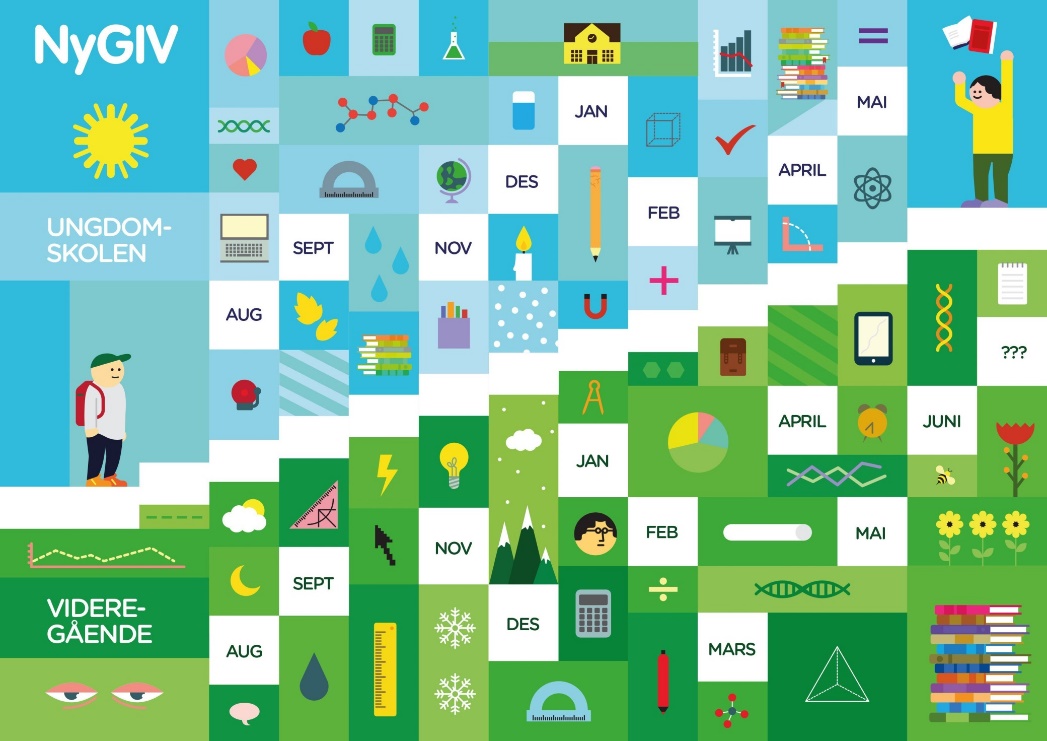 FLYING START - FOR DEG SOM SKAL PÅ VIDEREGÅENDE TIL HØSTEN 2022Går du i 10. klasse? Skal du begynne på videregående til høsten? Gjennom Flying Start kan du bli kjent med den nye skolen din, møte noen av lærerne og noen av dine nye klassekamerater. Tilbudet er gratis, og hver dag serverer skolen lunsj. Påmelding her eller til den enkelte skole, frist 30.6.2022.
I Rogaland fylkeskommune tilbyr disse skolene Flying Start før skolestart i august 2022:Bergeland videregående skoletorsdag 11. og fredag 12. augustkontakt: jan.mortensen.aasen@skole.rogfk.noBryne videregående skoleonsdag 10. og torsdag 11. augustkontakt: jan.njerheim@skole.rogfk.noDalane videregående skoletirsdag 9. og onsdag 10. augustKontakt: lise.hoghaug.seim@skole.rogfk.noGand videregående skoletirsdag 9. og onsdag 10. augustkontakt: rune.huseboe@skole.rogfk.noGodalen videregående skoleonsdag 10. og torsdag 11. augustkontakt: turid.dykesteen.gjerdevik@skole.rogfk.noHaugaland videregående skoletorsdag 11. og fredag 12. augustkontakt: rhonda@skole.rogfk.noJåtta videregående skoleonsdag 10. august, kl. 9 -14kontakt: marianne.nyquist.rottem@skole.rogfk.noKarmsund videregående skoletorsdag 11. og fredag 12. augustkontakt: anita.nicolaysen@skole.rogfk.noRandaberg videregående skoletorsdag 11. og fredag 12. augustkontakt: marit.breivik.bo@skole.rogfk.noSandnes videregående skolemandag 15. og tirsdag 16. augustkontakt: ragnhild.raugstad@skole.rogfk.noStavanger KatedralskoleDato: onsdag 10. og torsdag 11.augustkontakt: anne.jorunn.polden@skole.rogfk.noStrand videregående skoleonsdag 10. august, kl. 10 -14kontakt: helge.malmberg@skole.rogfk.noÅkrehamn videregående skoletorsdag 11. og fredag 12. augustkontakt: elin.seteroy.salvesen@skole.rogfk.noPåmeldingsfrist 30.juni.Meld deg på her: https://rogaland.skoleogarbeidsliv.no/Event.aspx?EvtID=265Du får all praktisk informasjon om frammøte og program direkte fra skolen du melder deg på.